Role Description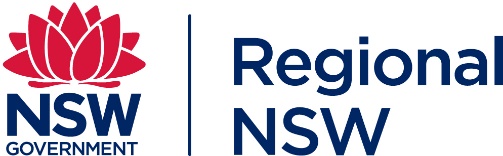 Business Analyst - Strategic Property & FleetAgency overview
The Department of Regional NSW was formed in 2020 as a central agency for regional issues. TheDepartment is responsible for building resilient regional economies and communities, strengthening primaryindustries, managing the use of regional land, overseeing the state’s mineral and mining resources andensuring government investment in regional NSW is fair and delivers positive outcomes for local communitiesand businesses.Primary purpose of the role
The Business Analyst undertakes research, analysis, and process and data mapping activities to support the review and analysis of property and fleet data and information from across the Regional NSW Cluster. The role provides research, data analysis, and project support to assist in the decision-making process for the property, accommodation and fleet requirements of the department..Key accountabilitiesCreate and develop spreadsheets, reports, dashboards and other related material to support evaluation that informs decisions relating to Property and Fleet across the Regional NSW Cluster.Collect and prepare data from various sources to ensure efficient and useable data analysis that is appropriate for utilisation by other users to inform decisions across Strategic Property and Fleet and the Regional NSW Cluster. Provide responsive, effective, accurate and timely data and insights to audiences with different levels of data literacy to support evidence-based decision making.Establish and maintain core data sets to meet the analysis and reporting needs of the organisation. Implement proactive initiatives that identify issues with quality and consistency of data collected to reduce potential limitations and ensure the useability of the data for analysis and reporting.Consult with relevant staff, project leaders and stakeholders to plan and scope requirements for data analysis and reporting. Provide timely, information, analytical and project support to the Senior Manager and team and develop facility management and workplace services plans and communications for property, facilities and fleet to meet the operational performance requirements of the Cluster.Provide direct support to team members in the collection, analysis, presentation, and provision of data to assist in the delivery of projects and appropriate outcomes for the Strategic Property and Fleet team.Provide project and change management support, by monitoring, tracking and reporting on business initiatives, maintaining project documentation, assisting team members to complete tasks and implement project plans.Key challengesManaging multiple inputs from stakeholders, including clarification of matters and ensuring required actions are completed to agreed timelines in an environment of competing priorities.Build the confidence and support of stakeholders, clients and peers to manage diverse and frequently urgent and competing business requests and demand deadlines in a complex, demanding environment of significant change.Creating timely and meaningful reports, information, critical data sets, and presentations which will be used to inform cluster property and fleet strategies.Key relationshipsRole dimensionsDecision makingThe Business Analyst:receives advice and guidance from the Senior Manager Strategic Property & Fleet and from Divisional managers and has responsibility for delivering teamwork priorities within the overall agreed work programis required to comply and make decisions and recommendations within applicable sector and Department legislation, financial policy, frameworks and procedures.Reporting lineThe role reports to the Senior Business Advisor and provides direct support to the Manager Strategic Property & Fleet and team members.Direct reportsNilBudget/ExpenditureNilKey knowledge and experiencePrior experience in a property, fleet, facility management and/or workplace services related role and/or business analyst role.Essential requirementsCurrent NSW Driver's licence and willingness to drive to locations which may include overnight stays.Capabilities for the roleThe NSW public sector capability framework describes the capabilities (knowledge, skills and abilities) needed to perform a role. There are four main groups of capabilities: personal attributes, relationships, results and business enablers, with a fifth people management group of capabilities for roles with managerial responsibilities. These groups, combined with capabilities drawn from occupation-specific capability sets where relevant, work together to provide an understanding of the capabilities needed for the role.The capabilities are separated into focus capabilities and complementary capabilities. Focus capabilitiesFocus capabilities are the capabilities considered the most important for effective performance of the role. These capabilities will be assessed at recruitment. The focus capabilities for this role are shown below with a brief explanation of what each capability covers and the indicators describing the types of behaviors expected at each level.Complementary capabilitiesComplementary capabilities are also identified from the Capability Framework and relevant occupation-specific capability sets. They are important to identifying performance required for the role and development opportunities. Note: capabilities listed as ‘not essential’ for this role are not relevant for recruitment purposes however may be relevant for future career development.ClusterRegional NSWAgencyDepartment of Regional NSWDivision/Branch/UnitStrategy, Corporate & Performance/Finance, Property, Procurement & Fleet /Strategic Property & FleetLocationAnyClassification/Grade/BandClerk Grade 5/6Role Family (internal use only)Bespoke/ Procurement & Contract Administration/ DeliverANZSCO Code224711PCAT Code1229192Date of ApprovalNovember 2022Agency Websitewww.regional.nsw.gov.auWhoWhoWhoWhyInternalInternalInternalInternalSenior Manager Strategic Property & FleetSenior Manager Strategic Property & FleetSenior Manager Strategic Property & FleetLiaise to receive instructions and understand work priorities.Assist provision of business information in the Branch’s role as business partner to the Department and senior management.Keep informed of and provide information and recommendations on new or emerging issues.Contribute to work program development, business process improvement and team business outcomes.Division / Entity Executives and Senior ManagersDivision / Entity Executives and Senior ManagersDivision / Entity Executives and Senior ManagersDevelop and maintain effective collaborative relationships.Liaise to understand changing business or program needs and to monitor timelines for reporting deadlines.Provide information and support to interpret policies, frameworks and procedures.Team memberProvide support to other team members, manage workloads and resolve complex or demanding service  requestsWork collaboratively to achieve business outcomes.Provide constructive performance feedback and develop skills.Encourage contribution of ideas to improve branch / team, program, service delivery and work performance and outcomes.Provide support to other team members, manage workloads and resolve complex or demanding service  requestsWork collaboratively to achieve business outcomes.Provide constructive performance feedback and develop skills.Encourage contribution of ideas to improve branch / team, program, service delivery and work performance and outcomes.Provide support to other team members, manage workloads and resolve complex or demanding service  requestsWork collaboratively to achieve business outcomes.Provide constructive performance feedback and develop skills.Encourage contribution of ideas to improve branch / team, program, service delivery and work performance and outcomes.Shared service functionsDevelop and maintain effective working relationships.Liaise to maintain information within business requirements.Develop and maintain effective working relationships.Liaise to maintain information within business requirements.Develop and maintain effective working relationships.Liaise to maintain information within business requirements.ExternalClient/CustomersMonitor, address and/or escalate requestsManage the flow of information, seek clarification and provide advice and responsesVendors/Service Providers and ConsultantsCoordinate and monitor the supply of goods and servicesFOCUS CAPABILITIESFOCUS CAPABILITIESFOCUS CAPABILITIESFOCUS CAPABILITIESFOCUS CAPABILITIESCapability group/setsCapability nameBehavioural indicatorsLevel 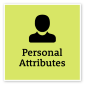 Display Resilience and CourageBe open and honest, prepared to express your views, and willing to accept and commit to changeBe open to new ideas and approachesOffer own opinion, ask questions and make suggestionsAdapt well to new situationsDo not give up easily when problems ariseStay calm in challenging situationsFoundationalManage SelfShow drive and motivation, an ability to self-reflect and a commitment to learningAdapt existing skills to new situationsShow commitment to achieving work goalsShow awareness of own strengths and areas for growth, and develop and apply new skillsSeek feedback from colleagues and stakeholdersStay motivated when tasks become difficultIntermediate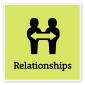 Communicate EffectivelyCommunicate clearly, actively listen to others, and respond with understanding and respectFocus on key points and speak in plain EnglishClearly explain and present ideas and argumentsListen to others to gain an understanding and ask appropriate, respectful questionsPromote the use of inclusive language and assist others to adjust where necessaryMonitor own and others’ non-verbal cues and adapt where necessaryWrite and prepare material that is well structured and easy to followCommunicate routine technical information clearlyIntermediateCommit to Customer ServiceProvide customer-focused services in line with public sector and organisational objectivesFocus on providing a positive customer experienceSupport a customer-focused culture in the organisationDemonstrate a thorough knowledge of the services provided and relay this knowledge to customersIdentify and respond quickly to customer needsConsider customer service requirements and develop solutions to meet needsResolve complex customer issues and needsCooperate across work areas to improve outcomes for customersIntermediateInfluence and NegotiateGain consensus and commitment from others, and resolve issues and conflictsUse facts to support claimsHelp to find solutions that contribute to positive outcomesContribute to resolving differences with other staff or stakeholdersRespond to conflict without worsening the situation and refer to a supervisor where appropriateKnow when to withdraw from a conflict situationFoundational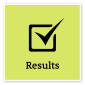 Deliver ResultsAchieve results through the efficient use of resources and a commitment to quality outcomesSeek and apply specialist advice when requiredComplete work tasks within set budgets, timeframes and standardsTake the initiative to progress and deliver own work and that of the team or unitContribute to allocating responsibilities and resources to ensure the team or unit achieves goalsIdentify any barriers to achieving results and resolve these where possibleProactively change or adjust plans when neededIntermediateThink and Solve ProblemsThink, analyse and consider the broader context to develop practical solutionsResearch and apply critical-thinking techniques in analysing information, identify interrelationships and make recommendations based on relevant evidenceAnticipate, identify and address issues and potential problems that may have an impact on organisational objectives and the user experienceApply creative-thinking techniques to generate new ideas and options to address issues and improve the user experienceSeek contributions and ideas from people with diverse backgrounds and experienceParticipate in and contribute to team or unit initiatives to resolve common issues or barriers to effectivenessIdentify and share business process improvements to enhance effectivenessAdept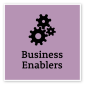 FinanceUnderstand and apply financial processes to achieve value for money and minimise financial riskUnderstand core financial terminology, policies and processes, and display knowledge of relevant recurrent and capital financial measuresUnderstand the impacts of funding allocations on business planning and budgetsIdentify discrepancies or variances in financial and budget reports, and take corrective actionKnow when to seek specialist advice and support and establish the relevant relationshipsMake decisions and prepare business cases, paying due regard to financial considerationsAdeptTechnologyUnderstand and use available technologies to maximise efficiencies and effectivenessDemonstrate a sound understanding of technology relevant to the work unit, and identify and select the most appropriate technology for assigned tasksUse available technology to improve individual performance and effectivenessMake effective use of records, information and knowledge management functions and systemsSupport the implementation of systems improvement initiatives, and the introduction and roll-out of new technologiesIntermediateProject ManagementUnderstand and apply effective planning, coordination and control methodsPerform basic research and analysis to inform and support the achievement of project deliverablesContribute to developing project documentation and resource estimatesContribute to reviews of progress, outcomes and future improvementsIdentify and escalate possible variances from project plansIntermediateCOMPLEMENTARY CAPABILITIESCOMPLEMENTARY CAPABILITIESCOMPLEMENTARY CAPABILITIESCOMPLEMENTARY CAPABILITIESCOMPLEMENTARY CAPABILITIESCapability group/setsCapability nameDescriptionLevel Act with IntegrityBe ethical and professional, and uphold and promote the public sector valuesFoundationalValue Diversity and InclusionDemonstrate inclusive behaviour and show respect for diverse backgrounds, experiences and perspectivesFoundationalWork CollaborativelyCollaborate with others and value their contributionIntermediatePlan and PrioritisePlan to achieve priority outcomes and respond flexibly to changing circumstancesFoundationalDemonstrate AccountabilityBe proactive and responsible for own actions, and adhere to legislation, policy and guidelinesFoundationalProcurement and Contract ManagementUnderstand and apply procurement processes to ensure effective purchasing and contract performanceFoundational